Prezydent Miasta Pruszkowa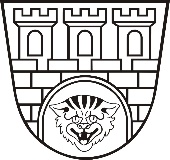 Zarządzenie Nr 62/2021Prezydenta Miasta Pruszkowaz dnia 05 marca 2021 rokuw sprawie: ogłoszenia wyników otwartego konkursu ofert na wsparcie w 2021 roku realizacji zadania publicznego w obszarze kultury, sztuki, ochrony dóbr kultury
 i dziedzictwa narodowego.Na podstawie art. 7 ust. 1 ppkt 19, art. 26, art. 30 ust. 1 ustawy z dnia 8 marca 1990 roku 
o samorządzie gminnym (Dz. U. z 2020 r., poz. 713 z późn. zm.), art. 11 ust. 1 pkt 1 i ust. 2, art. 13 ustawy z dnia 24 kwietnia 2003 r. o działalności pożytku publicznego i o wolontariacie (Dz. U. z 2020 r., poz. 1057) w związku z art. 221 ustawy z dnia 27 sierpnia 2009r. o finansach publicznych (Dz. U. z 2021 r., poz. 305), a także Uchwały Nr XXX,310.2020 r. Rady Miasta Pruszkowa z dnia 26 listopada 2020 roku w sprawie przyjęcia Programu Współpracy Gminy Miasto Pruszków z organizacjami pozarządowymi oraz podmiotami, o których mowa w art. 3 ust. 3 ustawy z dnia 24 kwietnia 2003 r. o działalności pożytku publicznego i o wolontariacie na rok 2021, zarządzam co następuje:§ 1.Ogłaszam wyniki otwartego konkursu ofert na realizację w formie wsparcia realizacji zadań publicznych wykonywanych przez organizacje pozarządowe oraz podmioty, o których mowa w art. 3 ust. 3 ustawy z dnia 24 kwietnia 2003 roku o działalności pożytku publicznego 
i o wolontariacie, w roku 2021 w obszarze kultury, sztuki, ochrony dóbr kultury i dziedzictwa narodowego poprzez edukację muzyczną mieszkańców Pruszkowa.§ 2.Wyniki konkursu określa załącznik do Zarządzenia.§ 3.Zarządzenie wchodzi w życie z dniem wydania i podlega ogłoszeniu w Biuletynie Informacji Publicznej oraz na tablicy ogłoszeń w siedzibie Urzędu Miasta Pruszkowa.Prezydent Miasta PruszkowaPaweł MakuchZałącznik do Zarządzenia Nr 62/2021Prezydenta Miasta Pruszkowaz dnia 05 marca 2021 rokuINFORMACJA O WYNIKACH KONKURSUObszar: Kultura, sztuka, ochrona dóbr kultury i dziedzictwa narodowegoRodzaj zadania: Edukacja muzyczna mieszkańców Pruszkowa l.p.NAZWA OFERENTANAZWA ZADANIAKWOTA DOTACJI NA 2021 ROK 1.Stowarzyszenie „Pruszkowianka”Edukacja muzyczna mieszkańców Pruszkowa     43.600,- złŁącznie     43.600,- zł